Publicado en  el 26/02/2016 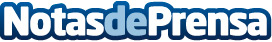 Los directivos no luchan contra la ciberdelincuencia de manera eficienteMás del 90% de los directivos empresariales creen que es posible que su compañía padezca algún tipo de incidente relacionado con la ciberseguridad. Eso se desprende del último estudio de IMB, 'Seguridad para la alta dirección. Perspectivas de ciberseguridad', que no solo ha puesto de relevo esta interesante información, sino que además afirma que el 70% de ellos creen que las amenazas más potenciales provienen de sus empleados, posiblemente corruptosDatos de contacto:Nota de prensa publicada en: https://www.notasdeprensa.es/los-directivos-no-luchan-contra-la Categorias: E-Commerce Ciberseguridad http://www.notasdeprensa.es